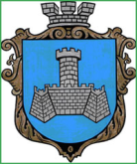 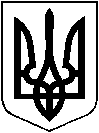 УКРАЇНАХМІЛЬНИЦЬКА МІСЬКА РАДАВІННИЦЬКОЇ ОБЛАСТІВиконавчий комітетР І Ш Е Н Н Я від “23” лютого 2024 р                                                                    №109 Про  організацію безкоштовногохарчування учнів  у закладах загальної середньої освітиХмільницької  міської радиВраховуючи Порядок організації харчування в закладах освіти Хмільницької міської   територіальної громади у новій редакції, затверджений  рішенням 59 сесії міської ради 7 скликання від 14.01.2019 року №1885(зі змінами), розглянувши лист Управління освіти, молоді та спорту Хмільницької міської ради від  05.02.2024  № 01-14/146, керуючись  ст.ст. 32, 59  Закону України «Про місцеве самоврядування в Україні»,  виконавчий комітет міської радиВИРІШИВ:Дозволити Управлінню освіти, молоді та спорту Хмільницької    міської ради   (Віталій ОЛІХ)   організувати   до   кінця   2023 – 2024  н. р.   безкоштовне    харчування у закладах   загальної середньої   освіти Хмільницької  міської   ради  учнів  із  сімей,   які перебувають  у  складних   матеріально-побутових   умовах,  у   межах   коштів,  виділених  на    харчування, згідно списку (Додаток 1) .Витрати на харчування проводити в межах кошторисних призначень КПКВКМБ 0611021 «Надання загальної середньої освіти закладами загальної середньої освіти за рахунок коштів місцевого бюджету» КЕКВ 2230 «Продукти харчування».Контроль за виконанням цього рішення  покласти на заступника  міського голови  з питань діяльності виконавчих органів міської ради Андрія СТАШКА, супровід виконання доручити начальнику Управління освіти, молоді та спорту Хмільницької  міської ради Віталію ОЛІХУ.            Міський голова                                                                       Микола ЮРЧИШИНДодаток 1до рішення виконкомуХмільницької міської ради  №109    від «23» лютого 2024 року Список учнів закладів загальної середньої освіти  Хмільницької  міської  ради  для безкоштовного харчування Керуючий справами виконкому                                          Сергій  МАТАШ№П.І.П.КласШкола1Терешко Вероніка Юріївна8-БЛіцей №4 м. Хмільника2Чернега Віталій Володимирович8-ВЛіцей №4 м. Хмільника3Мукомел Максим Олексійович8-ГЛіцей №4 м. Хмільника4Кравець Софія Віталіївна5Журавненський  ліцей Хмільницької міської ради5 Шурп’як Артем Андрійович5Журавненський  ліцей Хмільницької міської ради6Поліщук Віолета Вікторівна11Журавненський  ліцей Хмільницької міської ради7Ковальчук Микола Романович7Березнянський ліцей Хмільницької міської ради